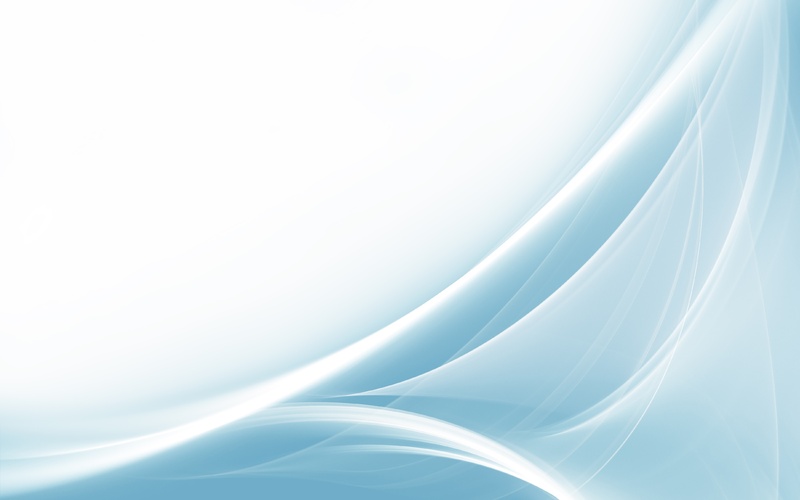 Детские противогазы типа ПДФ-7 — измерение по высоте лица от подглазья до подбородка.Для детей, у которых высота лица больше , подбирают лицевые части противогазов ШМ-62. Измерения делаются как для взрослых.Помните! Защищает только правильно подобранный противогазЕдиный телефон службы спасения 112Главное управление МЧС России по Республике БашкортостанПАМЯТКАСредства индивидуальной защитыУфа 2015         Средства индивидуальной защитыСредства индивидуальной защиты предохраняют от попадания внутрь организма и на кожные покровы радиоактивных, отравляющих веществ и бактериальных средств.Они подразделяются на средства индивидуально защиты органов дыхания (фильтрующие и изолирующие противогазы, респираторы, противопыльные тканевые и ватно-марлевые повязки) и средства защиты кожи (защитная одежда, подручные средства защиты).Если у вас отсутствуют средства индивидуальной защиты, необходимо прибыть на пункт выдачи средств индивидуальной защиты и получить их.Выдаются средства индивидуальной защиты (СИЗ) в соответствующем порядке, согласно графикам и правилам работы пунктов выдачи СИЗ.Неработающему населению необходимо прибыть в домоуправление по месту прописки, где также как и на предприятиях будет развернут пункт выдачи средств индивидуальной защиты.Основным средством защиты органов дыхания, глаз и лица от различных АХОВ является противогаз, он состоит из лицевой части и фильтропоглащающей коробки. Решающее значение для защиты от АХОВ имеет правильный подбор размера лицевой части противогаза. Подбор противогазаРост лицевой части противогаза определяется:Противогазы для взрослых типа ГП-5, ГП-7 — по измеренной окружности головы (измерение производится через макушку головы и подбородок с помощью матерчатого швейного сантиметра).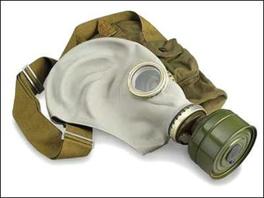 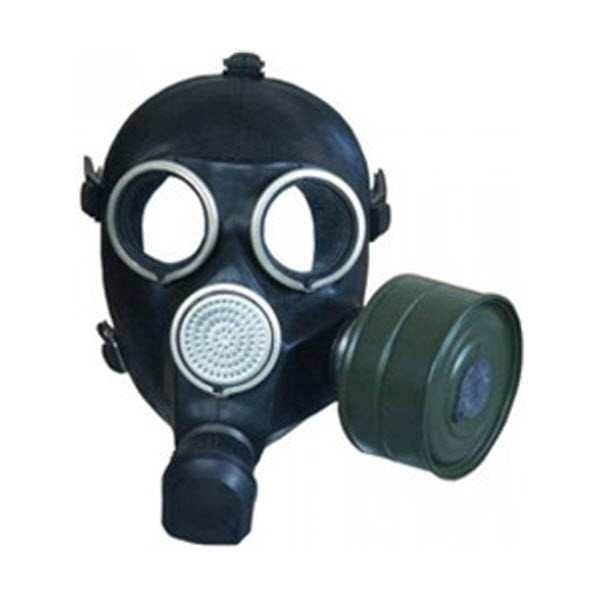 Высота лица, ммТребуемый размерДо 78179-87288-95396-1034Результаты измерений, смТребуемый размерДо 63,0063,5-65,5166,0-68,0268,5-70,5371,0 и более4